Уважаемый Евгений Николаевич!Ставропольская краевая организация Профсоюза работников народного образования и науки РФ обеспокоена ситуацией, связанной обязательным психиатрическим освидетельствованием работников образовательных учреждений Ставропольского края.По имеющимся у нас данным в ряде муниципальных образований Ставропольского края Государственной инспекцией труда в Ставропольском крае в отношении руководителей образовательных учреждений возбуждены административные производства по неисполнению работодателями обязательств по направлению работников на обязательные психиатрические освидетельствования. На руководителей наложены административные штрафы. Справочно:В соответствии   с ч. 3 ст. 5.27.1 Кодекса Российской Федерации об административных правонарушениях размер штрафа за допуск к работе без прохождения психиатрического освидетельствования для организации составляет от 110 000 до 130 000 рублей, а для руководителей – от 15 000 до 25 000 рублей.Организация медицинских осмотров и обязательных психиатрических освидетельствований работников является одной из основных обязанностей работодателя в сфере охраны труда. Обязательное психиатрическое свидетельствование работника проводится с целью определения его пригодности по состоянию психического здоровья к осуществлению отдельных видов деятельности, а также к работе в условиях повышенной опасности не реже одного раза в 5 лет (статья 213 Трудового кодекса Российской Федерации) (далее - ТК РФ). В соответствии со ст. 212, 213 ТК РФ работодатель обязан организовывать проведение обязательных психиатрических освидетельствований работников за счет собственных средств и отстранить от работы (не допускать к работе) работника, не прошедшего в установленном порядке обязательное психиатрическое освидетельствование (ст. 76). Приказом министерства здравоохранения Ставропольского края от 27.06.2016 N 01-05/560 "Об организации проведения обязательного психиатрического освидетельствования работников, осуществляющих отдельные виды деятельности, в том числе деятельность, связанную с источниками повышенной опасности (с влиянием вредных веществ и неблагоприятных производственных факторов), а также работающих в условиях повышенной опасности" определен  Перечень медицинских организаций Ставропольского края, уполномоченных на проведение обязательного психиатрического освидетельствования работников, выполняющих отдельные виды профессиональной деятельности, в том числе деятельность, связанную с источниками повышенной опасности (с влиянием вредных веществ и неблагоприятных производственных факторов), а также работающих в условиях повышенной опасности". Сравнительный анализ ценовой политики указанных организаций показывает, что стоимость обязательного психиатрического освидетельствования на одного работника составляет в среднем от 1882 рублей до 2800 рублей, что в масштабах образовательного учреждения требует значительной суммы. Обращения, поступающие в краевую организацию Профсоюза, показывают, что денежные средства на проведение обязательных психиатрических освидетельствований работников работодателями (учредителями) не предусмотрены. Уважаемый Евгений Николаевич!В целях соблюдения норм трудового законодательства, реализации обязанностей работодателя по обеспечению безопасных условий и охраны труда, во избежание применения административных штрафов к руководителям или образовательным учреждениям предлагаем:- предусмотреть выделение необходимых денежных средств на обязательное психиатрическое освидетельствование работников государственных образовательных учреждений подведомственных министерству образования и молодежной политики Ставропольского края;- рекомендовать руководителям органами управления в сфере образования в муниципальных образованиях края инициировать выделение необходимых денежных средств на указанные цели.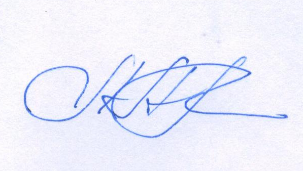 Председателькраевой организации Профсоюза                                                   Л.Н. Манаева   Шевченко И.В. тел.: (8652) 94-11-79  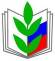    Министру образования имолодежной политикиСтавропольского краяКозюра Е.Н.ПРОФСОЮЗ РАБОТНИКОВ НАРОДНОГО ОБРАЗОВАНИЯ И НАУКИРОССИЙСКОЙ ФЕДЕРАЦИИ(ОБЩЕРОССИЙСКИЙ ПРОФСОЮЗ ОБРАЗОВАНИЯ)СТАВРОПОЛЬСКАЯКРАЕВАЯ ОРГАНИЗАЦИЯКРАЕВОЙ КОМИТЕТ ПРОФСОЮЗА
355000, г. Ставрополь, ул. Дзержинского, д. 116тел. (8652) 35-56-59;  факс (8652) 35-66-70E-mail: krayprof-obr@mail.ru http://www.stvprofedu.ruот 10 октября 2016 года, № 225          Козюра Е.Н.